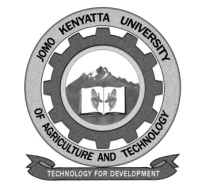 W1-2-60-1-6JOMO KENYATTA UNIVERSITY OF AGRICULTURE AND TECHNOLOGYUNIVERSITY EXAMINATIONS 2013/2014YEAR 2 SEMESTER I EXAMINATION FOR THE DEGREE OF BACHELOR OF COMMERCEHCB 2201: INTERMEDIATE ACCOUNTING IDATE: December 2013							  TIME: 2 HOURSINSTRUCTIONS: ANSWER QUESTION ONE AND ANY OTHER TWO QUESTIONSQUESTION ONE (COMPULSORY)Explain the following terms as used in accounting:Assets Liabilities Income statementStatement of financial position			Equity 								(10marks)Describe the qualitative characteristics of a financial information 	(8marks)The following information relates to item Mx 120 stocked by product ltd for the month of October 2013Date 			Receipts 	Issues 		Unit costs			Units 		Units 		Shs.October 3		2400				18October 4				3200October 6		2600				20October 12				2700October 14		3000				22October 18		2800				21October 20				2200October 22		2600				23October 25				3800October 26		3100				24October 27		2500				25October 28		3200				26October 29				6900The closing balance for September 2013 was 3000 units valued at sh 19.Required:Store ledger card for Mx120 using LIFO for October 2013 		(12marks)QUESTION TWO (20 marks)Define depreciation 								(2marks)Outline four causes of depreciation 					(4marks)Jamii Bora ltd maintains its property plant equipment at cost. The company also maintains a provision for depreciation account for each asset. As at 31st December 2011 the asset balances were as follows Asset					cost 			accumulated depreciation					Sh.’000’		shs.’000’Machinery 				210,360		102,680Office furniture 			14,300			7,450Additional information:Transactions for the year ended 31st December 2012 were as follows:Acquations Assets 			cost shs. ‘000’Machinery 		9920Office furniture	1600DisposalsMachinery costing sh.11,200,000 bought in year 2009 was sold for sh.3,200,000Furniture costing sh 1,200,000 bought in year 2010 was sold for sh. 700,000Depreciation is provided in a straight line basis as follows Asset 				rate per annumMachinery 			20%Office furniture 		10%The company’s policy is to provide a full year depreciation in the year of acquition and not in the year of disposal Required:Machinery account						(2marks)Provision for depreciation in machinery			(3marks)Furniture account						(2marks)Provision for depreciation of furniture account 		(3marks)Machinery and furniture disposal a/c			(4marks)QUESTION THREE (20 marks)Differentiate between provisions and reserves				(4marks)At the beginning of the year 1 January 2012 the balance brought forward from the previous year for provision for doubtful debts in the book of E Akili was sh.14000. Following information was provided in regard to the year ended 31St December 2012Bad debts written off sh 5,600Debtors before bad debts written off sh 365600Provision on debtors for doubtful debts is 5%Required:Bad debts written off account					(2marks)Provision for bad and doubtful debt				(2marks)Extract of income statement 					(2marks)Extract of statement of financial position				(2marks)Discuss the fundamental accounting concepts				(8marks)QUESTION FOUR (20 marks)The following trial balance was extracted from the books of Pata ltd as at 31st December 2012								Dr		Cr								‘000’		‘000’Ordinary share capital of sh 10 each					150,0008% preference share of sh10 each						50,0007% Debenture 								100,000Share premium 								20,000General reserve 								65,000Retained earnings (1 January 2012)					35,000Land at cost							111,000Plant and machinery at cost					382,000Provision for depreciation machinery					85,500Sales										290,000Discounts							3,200		4,600Accounts receivables/payable				48,000		27,000Inventory (1 January 2012)					7,500Cash at bank							35,000Carriage inwards						1,100Purchases 							165,000Salaries and wages						32,100Electricity							2,900Debenture interest						7,000Directors fee							12,800Provision for doubtful debt 							1,500General reserve						11,900Interim  dividend: ordinary					7,500			Preference 				2,000Suspense 							________		400								829,000	829000Additional information:During the year land was revalued to sh180 million. The revaluation reserve was used from revaluation of land was partly utilized for finance of issue of share (Bonus); 1 for every 10 ordinary shares heldInventory as at 31st December 2012 was valued at sh41millionCorporation tax estimated at sh3million while unpaid wages as at 31st December 2012 was sh150,000Provision for bad and doubtful debts estimated at 2.5% of accounts receivableThe company depreciates plant and machinery on straight line at a rate of 10% per annumSh50 million was transferred to general reserve Required:Comprehensive statement of financial performance for the year ended 31st December 2012						(12marks)Statement of financial position as at 31st December 2012	(8marks)